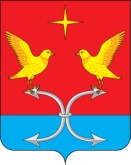 СПЕШНЕВСКИЙ СЕЛЬСКИЙ СОВЕТ НАРОДНЫХ ДЕПУТАТОВ  КОРСАКОВСКОГО РАЙОНА ОРЛОВСКОЙ ОБЛАСТИ                                                       РЕШЕНИЕ                                                   № 7105.11.2019г.                                                              Принято на 34-м заседании                                д. Голянка                                                                сельского Совета народных                                                                                                   депутатовО внесении изменений в решение Спешневского сельского Совета народных депутатов от  25.12.2018г   № 56 «Об утверждении   Бюджета Спешневского сельского поселения на 2019 год»          В соответствии со статьями 9,10 Бюджетного Кодекса Российской Федерации, на основании статьи 36  Устава Спешневского сельского поселения, для корректного завершения года Спешневский сельский Совет народных депутатов                                                             Р Е Ш И Л :Внести в Решение Спешневского сельского Совета народных депутатов от 25.12.2018г. № 56 «Об утверждении Бюджета Спешневского сельского поселения на 2019 год» следующие изменения  и дополнения:1.1. Изложить пункт 5 в следующей редакции:«5. Бюджетные ассигнования бюджета сельского поселения на 2019 год и на плановый период 2020-2021 гг5.1. Утвердить распределение бюджетных ассигнований по разделам, подразделам,   классификации расходов бюджета:1) на 2019 год согласно приложению № 7;2. Утвердить распределение бюджетных ассигнований по разделам, подразделам, целевым статьям и видов классификации расходов бюджета:1) на 2019 год согласно приложению № 12;3. Утвердить ведомственную структуру расходов бюджета сельского поселения:1) на 2019 год согласно приложению № 14;Настоящее решение обнародовать на доске объявлений администрации сельского поселения, библиотеки Малотеплинского филиала.Глава Спешневского сельского поселения 			         С.В. Лемягов                                    Приложение №  7_К бюджету Спешневскогосельского поселения на 2019 иплановый период 2020 и 2021гг.»Распределение бюджетных ассигнований по разделам, подразделам, классификации расходов бюджета на 2019 годРаспределение бюджетных ассигнований по разделам, подразделам,целевым статьям и видам расходов классификации расходов бюджета на 2019 год. тыс.руб.Ведомственная структура расходов бюджета сельского поселения на 2019 г.Наименование показателяРазделПодразделСумма ,Тыс.руб.Общегосударственные вопросы01 001770,71888Функционирование высшего должностного лица субъекта Российской Федерации и муниципального образования01 0001 02581,800Функционирование Правительства Российской Федерации, высших исполнительных органов государственной власти субъектов Российской Федерации, местных администраций01 0001 041140,7706Резервные фонды01 0001 116,0Другие общегосударственные вопросы01 0001 1342,14828Национальная оборона02 0057,2Осуществление первичного воинского учета на территориях, где отсутствуют военные комиссариаты02 0002 0357,2Национальная экономика04 00230,71852Дорожное хозяйство (дорожные фонды)04 0004 09228,71825Другие вопросы в области национальной экономики04 0004 122,0Жилищно-коммунальное хозяйство05 00391,12Благоустройство05 0005 03301,120Коммунальное хозяйство05 0005 0290,0Культура08 0008 01200,0Социальная политика10 0035,1Пенсионное обеспечение10 0010 0135,1Физическая культура и спорт11 005,888Другие вопросы в области физической культуры и спорта11 0011 055,888ИтогоИтогоИтого2690,74513Приложение № 12__К бюджету Спешневскогосельского поселения на 2019 иплановый период 2020 и 2021гг.»Наименование показателяРазделПодразделЦелевая статьяВРИстСуммаИтого2690,74513Федеральные средства157,2Областные средства20.00Районные средства3352,79025Средства сельских поселений42280,75488Средства фонда50.00Общегосударственные вопросы01001770,71888Функционирование высшего должностного лица субъекта Российской Федерации и муниципального образования01000102ДЖ00000000581,8Глава муниципального образования01000102ДЖ00091000581,8Расходы на выплату персоналу в целях обеспечения выполнения функций государственными (муниципальными ) органами, казенными учреждениями, органами управления государственными внебюджетными фондами01000102ДЖ00091000100581,8Расходы на выплаты персоналу государственных (муниципальных) органов01000102ДЖ00091000120581,8Собственные  средства01000102ДЖ000910001204581,8Функционирование Правительства Российской Федерации, высших исполнительных органов государственной власти субъектов Российской Федерации, местных администраций01000104ДЖ000000001140,7706Руководство и управление в сфере установленных функций органов государственной власти субъектов Российской Федерации и органов местного самоуправления01000104ДЖ000910101140,7706Центральный аппарат01000104ДЖ000910101140,7706Расходы на выплату персоналу в целях обеспечения выполнения функций государственными (муниципальными) органами, казенными учреждениями, органами управления государственными внебюджетными фондами01000104ДЖ00091010100658,1206Расходы на выплаты персоналу в целях обеспечения государственных (муниципальных ) органов01000104ДЖ00091010120658,1206Собственные средства01000104ДЖ000910101204658,1206Закупка товаров, работ и услуг для обеспечения государственных (муниципальных )нужд01000104ДЖ00091010200472,650Иные закупки товаров, работ и услуг для  обеспечения государственных (муниципальных )нужд01000104ДЖ00091010240472,650Собственные средства01000104ДЖ000910102404472,650Иные бюджетные ассигнования01000104ДЖ0009101080010,0Уплата налогов,сборов и иных платежей01000104ДЖ0009101085010,0Собственные средства01000104ДЖ00091010850410,0Резервные фонды010001116,0Обеспечение деятельности резервных фондов местных администраций01000111ДЖ000910206,0Иные бюджетные ассигнования01000111ДЖ000910208006,0Резервные средства01000111ДЖ000910208706,0Собственные средства01000111ДЖ0009102087046,0Другие общегосударственные вопросы0100011342,14828Муниципальная программа «Организация  общественных работ в Спешневском сельском поселении на 2018-2020г.г.»01000113П1000000001,66888Основное мероприятие «Временное трудоустройство безработных граждан. Снижение напряженности на рынке труда»01000113П1112010101,66888Расходы на выплату персоналу в целях обеспечения выполнения функций государственными (муниципальными) органами, казенными учреждениями, органами управления государственными внебюджетными фондами01000113П1112010101001,66888Расходы на выплаты персоналу в целях обеспечения государственных (муниципальных ) органов01000113П1112010101201,66888Собственные средства01000113П11120101012041,66888Муниципальная программа « Обеспечение  пожарной  безопасности Спешневского сельского поселения на 2018-2020г.г.»01000113П2000000005,35Основное мероприятие «Выполнение норм и правил пожарной безопасности, направленных на обеспечение пожарной безопасности. Обеспечение первичных мер безопасности в границах подведомственных территорий»01000113П2091090205,35Закупка товаров, работ и услуг для обеспечения государственных (муниципальных )нужд01000113П2091090202005,35Иные закупки товаров, работ и услуг для обеспечения государственных (муниципальных )нужд01000113П2091090202405,35Собственные средства01000113П20910902024045,35Муниципальная программа «  Улучшение условий труда в  Спешневском сельском поселении на 2018-.г.»01000113П3000000001,0Основное мероприятие «Организация обучения и проверки знаний и требований охраны труда руководителей и специалистов администрации Спешневского сельского поселения»01000113П3091100301,0Закупка товаров,работ и услуг для обеспечения государственных (муниципальных )нужд01000113П3091100302001,0Иные закупки товаров,работ и услуг для обеспечения государственных (муниципальных )нужд01000113П3091100302401,0Собственные средства01000113П30911003024041,0Муниципальная программа «Военно-патриотическое воспитание молодежи на 2018-2020г.г.»01000113П4000000001,5Основное мероприятие «Проведение организаторской деятельности по созданию условий для эффективного военно-патриотического воспитания молодежи»01000113П4091110401,5Закупка товаров,работ и услуг для обеспечения государственных (муниципальных )нужд01000113П4091110402001,5Иные закупки товаров,работ и услуг для обеспечения государственных (муниципальных )нужд01000113П4091110402402,0Собственные средства01000113П40911104024041,5Мероприятия по созданию условий для массового отдыха жителей поселения и организации обустройства мест массового отдыха населения,включая  обеспечение свободного доступа граждан к водным объектам общего пользования0100011312,672Закупка товаров,работ и услуг для обеспечения государственных (муниципальных )нужд01000113ДЖ0009115020012,672Иные закупки товаров,работ и услуг для обеспечения государственных (муниципальных )нужд01000113ДЖ0009115024012,672Районные  средства01000113ДЖ00091150240312,672Осуществление мероприятий по территориальной обороне и гражданской обороне, защите населения и территории от чрезвычайных ситуаций природного и техногенного характера в рамках переданных полномочий из районного бюджета010001135,280Закупка товаров,работ и услуг для обеспечения государственных (муниципальных )нужд01000113ДЖ000971702005,280Иные закупки товаров,работ и услуг для обеспечения государственных (муниципальных )нужд01000113ДЖ000971702405,280Районные  средства01000113ДЖ0009717024035,280Муниципальная программа «Противодействие коррупции в  Спешневском сельском поселении на 2018-2020г.г.»01000113П5000000001,0Основное мероприятие «Совершенствование правового регулирования в сфере противодействия коррупции»01000113П5091120501,0Закупка товаров,работ и услуг для обеспечения государственных (муниципальных )нужд01000113П5091120502001,0Иные закупки товаров,работ и услуг для обеспечения государственных (муниципальных )нужд01000113П5091120502401,0Собственные средства01000113П50911205024041,0Межбюджетные трансферты бюджетам субъектов Российской Федерации и муниципальных образований общего характера0100011313,6774Иные межбюджетные трансферты бюджетам субъектов Российской Федерации и муниципальных образований общего характера01000113ДЖ0009100000013,6774Мероприятия по осуществлению внешнего муниципального контроля в рамках переданных полномочий по передаче межбюджетных трансфертов из местного бюджета в Корсаковский районный бюджет01000113ДЖ000910705004,2012Иные межбюджетные трансферты01000113ДЖ000910705404,2012Собственные средства01000113ДЖ0009107054044,2012Мероприятия по осуществлению внутреннего муниципального финансового контроля в рамках переданных полномочий по передаче межбюджетных трансфертов из местного бюджета в Корсаковский районный бюджет01000113ДЖ000910805009,4762Иные межбюджетные трансферты01000113ДЖ000910805409,4762Собственные средства01000113ДЖ0009108054049,4762Национальная оборона0200ДЖ0005118057,2Мобилизационная и вневойсковая подготовка02000203ДЖ0005118057,2Осуществление первичного воинского учета на территориях, где отсутствуют военные комиссариаты02000203ДЖ0005118057,2Расходы на выплату персоналу в целях обеспечения выполнения функций государственными (муниципальными ) органами, казенными учреждениями, органами управления государственными внебюджетными фондами02000203ДЖ0005118010045,82212Расходы на выплаты персоналу государственных (муниципальных) органов02000203ДЖ0005118012045,82212Федеральные средства02000203ДЖ00051180120145,82212Закупка товаров, работ и услуг для государственных (муниципальных )нужд02000203ДЖ0005118020011,37788Иные закупки товаров, работ и услуг для обеспечения государственных (муниципальных )нужд02000203ДЖ0005118024411,37788Федеральные средства02000203ДЖ00051180244111,37788Национальная экономика0400230,71825Мероприятия по содержанию автомобильных дорог общего пользования местного значения в границах  и вне границ населенных пунктов в рамках переданных полномочий из районного бюджета в рамках переданных полномочий из районного бюджета04000409ДЖ00091180223,71825Закупка товаров, работ и услуг для обеспечения государственных (муниципальных )нужд04000409ДЖ00091180200223,71825Иные закупки товаров, работ и услуг для обеспечения государственных (муниципальных )нужд04000409ДЖ00091180240223,71825Районные средства04090409ДЖ000911802403223,71825Муниципальная программа   « Обеспечение безопасности дорожного движения  на территории Спешневского сельского поселения на 2018-2020г.г.»04000409П6000000005,0Основное мероприятие «Совершенствование системы управления дорожным движением на территории Спешневского сельского поселения»04000409П6091130605,0Закупка товаров, работ и услуг для обеспечения государственных (муниципальных )нужд04000409П6091130602005,0Иные закупки товаров, работ и услуг для обеспечения государственных (муниципальных )нужд04000409П6091130602405,0Собственные средства04090409П60911306024045,0Муниципальная программа   « Развитие малого и среднего предпринимательства на территории Спешневского сельского поселения на 2018-2020г.г.»04000412П7000000002,0Основное мероприятие  «Выполнение мероприятий, направленных на поддержку субъектов малого и среднего предпринимательства»04000412П7093130702,0Закупка товаров, работ и услуг для обеспечения государственных (муниципальных )нужд04000412П7093130702002,0Иные закупки товаров, работ и услуг для обеспечения государственных (муниципальных )нужд04000412П7093130702402,0Собственные средства04000412П70931307024042,0Жилищно-коммунальное хозяйство0500391,12Коммунальное хозяйство0500050290,0Организация в границах поселения водоснабжения населения, водоотведения в рамках переданных полномочий из районного бюджета05000502ДЖ0111201090,0Закупка товаров,работ и услуг для обеспечения государственных (муниципальных )нужд05000502ДЖ0111201020090,0Иные закупки товаров,работ и услуг для обеспечения государственных (муниципальных )нужд05000502ДЖ0111201024090,0Районные  средства05000502ДЖ01112010244390,0Благоустройство05000503301,12Муниципальная программа «Благоустройство Спешневского сельского поселения на 2018-2020г.г.»05000503П800000000280,0Основное мероприятие «Приведение в качественное состояние элементов благоустройства населенных пунктов»05000503П809114080280,0Закупка товаров,работ и услуг для государственных (муниципальных )нужд05000503П809114080200280,0Иные закупки товаров,работ и услуг для обеспечения государственных (муниципальных )нужд05000503П809114080240280,0Собственные средства05000503П8091140802404280,0Организация ритуальных услуг и содержание мест захоронения в рамках переданных полномочий из районного бюджета05000503ДЖ0009220021,120Закупка товаров,работ и услуг для государственных (муниципальных )нужд05000503ДЖ0009220020021,120Иные закупки товаров,работ и услуг для обеспечения государственных (муниципальных )нужд05000503ДЖ0009220024021,120Районные  средства05000503ДЖ00092200240321,120Культура08000801200,0Обеспечение жителей Спешневского сельского поселения услугами организации культуры08000801ДЖ00091040000200,0Межбюджетные трансферты бюджетам субъектов Российской Федерации и муниципальных образований общего характера08000801200,0Иные межбюджетные трансферты бюджетам субъектов Российской Федерации и муниципальных образований общего характера08000801ДЖ00091040000200,0Межбюджетные трансферты бюджетам муниципальных районов из бюджетов поселений и межбюджетные трансферты бюджетам поселений из бюджетов муниципальных районов на осуществление части полномочий по решению вопросов местного значения в соответствии заключенными соглашениями08000801ДЖ00091040500200,0Иные межбюджетные трансферты08000801ДЖ00091040540200,0Собственные средства08000801ДЖ000910405404200,0Социальная политика100035,1Пенсионное обеспечение10001001ДЖ0009105035,1Социальное обеспечение и иные выплаты населению10001001ДЖ0009105030035,1Социальные выплаты гражданам, кроме публичных нормативных социальных выплат10001001ДЖ0009105032035,1Собственные средства10001001ДЖ00091050320435,1Физическая культура и спорт11005,888Другие вопросы в области физической культуры и спорта11001105ДЖ000910605,888Мероприятия в области физической культуры и спорта11001105ДЖ000910605,888Закупка товаров,работ и услуг для обеспечения государственных (муниципальных )нужд11001105ДЖ000910602005,888Иные закупки товаров,работ и услуг для обеспечения государственных (муниципальных )нужд11001105ДЖ000910602405,888Собственные средства11001105ДЖ0009106024045,888Федеральные средства157,2Районные средства3352,79025Собственные средства42280,75488ИТОГО2690,74513Приложение № 14_К бюджету Спешневскогосельского поселения на 2019 иплановый период 2020 и 2021гг.»Наименование показателяГлаваРазделПодразделЦелевая статьяВРИстСуммаИтого9892690,74513Федеральные средства989157,2Областные средства98920.00Районные средства9893352,79025Средства сельских поселений98942280,75488Средства фонда98950.00Общегосударственные вопросы98901001770,71888Функционирование высшего должностного лица субъекта Российской Федерации и муниципального образования98901000102ДЖ00000000581,8Глава муниципального образования98901000102ДЖ00091000581,8Расходы на выплату персоналу в целях обеспечения выполнения функций государственными (муниципальными ) органами, казенными учреждениями, органами управления государственными внебюджетными фондами98901000102ДЖ00091000100581,8Расходы на выплаты персоналу государственных (муниципальных) органов98901000102ДЖ00091000120581,8Собственные  средства98901000102ДЖ000910001204581,8Функционирование Правительства Российской Федерации, высших исполнительных органов государственной власти субъектов Российской Федерации, местных администраций98901000104ДЖ000000001140,7706Руководство и управление в сфере установленных функций органов государственной власти субъектов Российской Федерации и органов местного самоуправления98901000104ДЖ000910101140,7706Центральный аппарат98901000104ДЖ000910101140,7706Расходы на выплату персоналу в целях обеспечения выполнения функций государственными (муниципальными) органами, казенными учреждениями, органами управления государственными внебюджетными фондами98901000104ДЖ00091010100658,1206Расходы на выплаты персоналу в целях обеспечения государственных (муниципальных ) органов98901000104ДЖ00091010120658,1206Собственные средства98901000104ДЖ000910101204658,1206Закупка товаров, работ и услуг для обеспечения государственных (муниципальных )нужд98901000104ДЖ00091010200472,65Иные закупки товаров, работ и услуг для  обеспечения государственных (муниципальных )нужд98901000104ДЖ00091010240472,65Собственные средства98901000104ДЖ000910102404472,65Иные бюджетные ассигнования98901000104ДЖ0009101080010,0Уплата налогов,сборов и иных платежей98901000104ДЖ0009101085010,0Собственные средства98901000104ДЖ00091010850410,0Резервные фонды989010001116,0Обеспечение деятельности резервных фондов местных администраций98901000111ДЖ000910206,0Иные бюджетные ассигнования98901000111ДЖ000910208006,0Резервные средства98901000111ДЖ000910208706,0Собственные средства98901000111ДЖ0009102087046,0Другие общегосударственные вопросы9890100011341,79828Муниципальная программа «Организация  общественных работ в Спешневском сельском поселении на 2018-2020г.г.»98901000113П1000000001,66888Основное мероприятие «Временное трудоустройство безработных граждан. Снижение напряженности на рынке труда»98901000113П1112010101,66888Расходы на выплату персоналу в целях обеспечения выполнения функций государственными (муниципальными) органами, казенными учреждениями, органами управления государственными внебюджетными фондами98901000113П1112010101001,66888Расходы на выплаты персоналу в целях обеспечения государственных (муниципальных ) органов98901000113П1112010101201,66888Собственные средства98901000113П11120101012041,66888Муниципальная программа « Обеспечение  пожарной  безопасности Спешневского сельского поселения на 2018-2020г.г.»98901000113П2000000005,35Основное мероприятие «Выполнение норм и правил пожарной безопасности, направленных на обеспечение пожарной безопасности. Обеспечение первичных мер безопасности в границах подведомственных территорий»98901000113П2091090205,35Закупка товаров, работ и услуг для обеспечения государственных (муниципальных )нужд98901000113П2091090202005,35Иные закупки товаров, работ и услуг для обеспечения государственных (муниципальных )нужд98901000113П2091090202405,35Собственные средства98901000113П20910902024045,35Муниципальная программа «  Улучшение условий труда в  Спешневском сельском поселении на 2018-2020 г.г.»98901000113П3000000001,0Основное мероприятие «Организация обучения и проверки знаний и требований охраны труда руководителей и специалистов администрации Спешневского сельского поселения»98901000113П3091100301,0Закупка товаров,работ и услуг для обеспечения государственных (муниципальных )нужд98901000113П3091100302001,0Иные закупки товаров,работ и услуг для обеспечения государственных (муниципальных )нужд98901000113П3091100302401,0Собственные средства98901000113П30911003024041,0Муниципальная программа «Военно-патриотическое воспитание молодежи на 2018-2020г.г.»98901000113П4000000001,5Основное мероприятие «Проведение организаторской деятельности по созданию условий для эффективного военно-патриотического воспитания молодежи»98901000113П4091110401,5Закупка товаров,работ и услуг для обеспечения государственных (муниципальных )нужд98901000113П4091110402001,5Иные закупки товаров,работ и услуг для обеспечения государственных (муниципальных )нужд98901000113П4091110402401,5Собственные средства98901000113П40911104024041,5Мероприятия по созданию условий для массового отдыха жителей поселения и организации обустройства мест массового отдыха населения,включая  обеспечение свободного доступа граждан к водным объектам общего пользования98901000113ДЖ0009115012,672Закупка товаров,работ и услуг для обеспечения государственных (муниципальных )нужд98901000113ДЖ0009115020012,672Иные закупки товаров,работ и услуг для обеспечения государственных (муниципальных )нужд98901000113ДЖ0009115024012,672Районные  средства98901000113ДЖ00091150240312,672Осуществление мероприятий по территориальной обороне и гражданской обороне, защите населения и территории от чрезвычайных ситуаций природного и техногенного характера в рамках переданных полномочий из районного бюджета98901000113ДЖ000971705,280Закупка товаров,работ и услуг для обеспечения государственных (муниципальных )нужд98901000113ДЖ000971702005,280Иные закупки товаров,работ и услуг для обеспечения государственных (муниципальных )нужд98901000113ДЖ000971702405,280Районные  средства98901000113ДЖ0009717024035,280Муниципальная программа «Противодействие коррупции в  Спешневском сельском поселении на 2018-2020г.г.»98901000113П5000000001,0Основное мероприятие «Совершенствование правового регулирования в сфере противодействия коррупции»98901000113П5091120501,0Закупка товаров,работ и услуг для обеспечения государственных (муниципальных )нужд98901000113П5091120502001,0Иные закупки товаров,работ и услуг для обеспечения государственных (муниципальных )нужд98901000113П5091120502401,0Собственные средства98901000113П50911205024041,0Межбюджетные трансферты бюджетам субъектов Российской Федерации и муниципальных образований общего характера9890100011313,6774Иные межбюджетные трансферты бюджетам субъектов Российской Федерации и муниципальных образований общего характера98901000113ДЖ0009100000013,6774Мероприятия по осуществлению внешнего муниципального контроля в рамках переданных полномочий по передаче межбюджетных трансфертов из местного бюджета в Корсаковский районный бюджет98901000113ДЖ000910705004,2012Иные межбюджетные трансферты98901000113ДЖ000910705404,2012Собственные средства98901000113ДЖ0009107054044,2012Мероприятия по осуществлению внутреннего муниципального финансового контроля в рамках переданных полномочий по передаче межбюджетных трансфертов из местного бюджета в Корсаковский районный бюджет98901000113ДЖ000910805009,4762Иные межбюджетные трансферты98901000113ДЖ000910805409,4762Собственные средства98901000113ДЖ0009108054049,4762Национальная оборона9890200ДЖ0005118057,2Мобилизационная и вневойсковая подготовка98902000203ДЖ0005118057,2Осуществление первичного воинского учета на территориях, где отсутствуют военные комиссариаты98902000203ДЖ0005118057,2Расходы на выплату персоналу в целях обеспечения выполнения функций государственными (муниципальными ) органами, казенными учреждениями, органами управления государственными внебюджетными фондами98902000203ДЖ0005118010045,82212Расходы на выплаты персоналу государственных (муниципальных) органов98902000203ДЖ0005118012045,82212Федеральные средства98902000203ДЖ00051180120145,82212Закупка товаров,работ и услуг для государственных (муниципальных )нужд98902000203ДЖ0005118020011,37788Иные закупки товаров,работ и услуг для обеспечения государственных (муниципальных )нужд98902000203ДЖ0005118024411,37788Федеральные средства98902000203ДЖ00051180244111,37788Национальная экономика9890400230,71825Мероприятия по содержанию автомобильных дорог общего пользования местного значения в границах  и вне границ населенных пунктов в рамках переданных полномочий из районного бюджета в рамках переданных полномочий из районного бюджета98904000409ДЖ00091180223,71825Закупка товаров, работ и услуг для обеспечения государственных (муниципальных )нужд98904000409ДЖ00091180200223,71825Иные закупки товаров, работ и услуг для обеспечения государственных (муниципальных )нужд98904000409ДЖ00091180240223,71825Районные средства98904090409ДЖ000911802403223,71825Муниципальная программа   « Обеспечение безопасности дорожного движения  на территории Спешневского сельского поселения на 2018-2020г.г.»98904000409П6000000005,0Основное мероприятие «Совершенствование системы управления дорожным движением на территории Спешневского сельского поселения»98904000409П6091130605,0Закупка товаров, работ и услуг для обеспечения государственных (муниципальных )нужд98904000409П6091130602005,0Иные закупки товаров, работ и услуг для обеспечения государственных (муниципальных )нужд98904000409П6091130602405,0Собственные средства98904090409П60911306024045,0Муниципальная программа   « Развитие малого и среднего предпринимательства на территории Спешневского сельского поселения на 2018-2020г.г.»98904000412П7000000002,0Основное мероприятие  «Выполнение мероприятий, направленных на поддержку субъектов малого и среднего предпринимательства»98904000412П7093130702,0Закупка товаров, работ и услуг для обеспечения государственных (муниципальных )нужд98904000412П7093130702002,0Иные закупки товаров, работ и услуг для обеспечения государственных (муниципальных )нужд98904000412П7093130702402,0Собственные средства98904000412П70931307024042,0Жилищно-коммунальное хозяйство9890500391,12Коммунальное хозяйство9890500050290,0Организация в границах поселения водоснабжения населения, водоотведения в рамках переданных полномочий из районного бюджета98905000502ДЖ0111201090,0Закупка товаров,работ и услуг для обеспечения государственных (муниципальных )нужд98905000502ДЖ0111201020090,0Иные закупки товаров,работ и услуг для обеспечения государственных (муниципальных )нужд98905000502ДЖ0111201024090,0Районные  средства98905000502ДЖ01112010244390,0Благоустройство98905000503301,12Муниципальная программа «Благоустройство Спешневского сельского поселения на 2018-2020г.г.»98905000503П800000000280,0Основное мероприятие «Приведение в качественное состояние элементов благоустройства населенных пунктов»98905000503П809114080280,0Закупка товаров,работ и услуг для государственных (муниципальных )нужд98905000503П809114080200280,0Иные закупки товаров,работ и услуг для обеспечения государственных (муниципальных )нужд98905000503П809114080240280,0Собственные средства98905000503П8091140802404280,0Организация ритуальных услуг и содержание мест захоронения в рамках переданных полномочий из районного бюджета98905000503ДЖ0009220021,120Закупка товаров,работ и услуг для государственных (муниципальных )нужд98905000503ДЖ0009220020021,120Иные закупки товаров,работ и услуг для обеспечения государственных (муниципальных )нужд98905000503ДЖ0009220024021,120Районные  средства98905000503ДЖ00092200240321,120Культура98908000801200,0Обеспечение жителей Спешневского сельского поселения услугами организации культуры98908000801ДЖ00091040000200,0Межбюджетные трансферты бюджетам субъектов Российской Федерации и муниципальных образований общего характера98908000801200,0Иные межбюджетные трансферты бюджетам субъектов Российской Федерации и муниципальных образований общего характера98908000801ДЖ00091040000200,0Межбюджетные трансферты бюджетам муниципальных районов из бюджетов поселений и межбюджетные трансферты бюджетам поселений из бюджетов муниципальных районов на осуществление части полномочий по решению вопросов местного значения в соответствии заключенными соглашениями98908000801ДЖ00091040500200,0Иные межбюджетные трансферты98908000801ДЖ00091040540200,0Собственные средства98908000801ДЖ000910405404200,0Социальная политика989100035,1Пенсионное обеспечение98910001001ДЖ0009105035,1Социальное обеспечение и иные выплаты населению98910001001ДЖ0009105030035,1Социальные выплаты гражданам, кроме публичных нормативных социальных выплат98910001001ДЖ0009105032035,1Собственные средства98910001001ДЖ00091050320435,1Физическая культура и спорт98911005,888Другие вопросы в области физической культуры и спорта98911001105ДЖ000910605,888Мероприятия в области физической культуры и спорта98911001105ДЖ000910605,888Закупка товаров,работ и услуг для обеспечения государственных (муниципальных )нужд98911001105ДЖ000910602005,888Иные закупки товаров,работ и услуг для обеспечения государственных (муниципальных )нужд98911001105ДЖ000910602405,888Собственные средства98911001105ДЖ0009106024045,888Федеральные средства157,2Районные средства3352,79025Собственные средства42280,75488ИТОГО2690,74513